.Right cross rock, cha cha cha, left cross rock cha cha chaShuffle forward x 2, shuffle back x2Right chasse rock recover left chasse rock recoverMake 1/8 turn step scuffs turning 1/2 turn leftStart againValentine's Love Cha Cha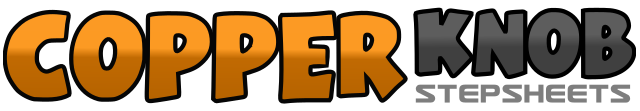 .......Count:32Wall:2Level:Beginner.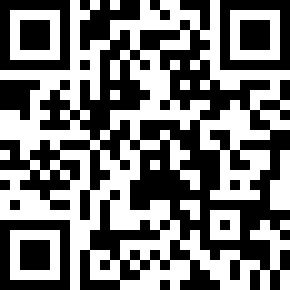 Choreographer:Barbara Lowe (UK) - January 2008Barbara Lowe (UK) - January 2008Barbara Lowe (UK) - January 2008Barbara Lowe (UK) - January 2008Barbara Lowe (UK) - January 2008.Music:Sh-Boom - The Crew CutsSh-Boom - The Crew CutsSh-Boom - The Crew CutsSh-Boom - The Crew CutsSh-Boom - The Crew Cuts........1-2Cross right over left recover weight on left3&4Step on the spot right left right5-6Cross left over right ,recover weight on right7&8Step on the spot left right left9&10Step forward on right close left next to right step forward on right11&12Step forward on left close right next to left step forward on left13&14Step back on right close left next to right step back on right15&16Step back on left close right next to left step back on left17&18Step right to right side, close left next to right ,step right to right side19-20Rock back on left,recover weight on right21&22Step left to left side, close right l next to left ,step left to left side23-24Rock back on right ,recover weight on left25-26Step right foot forward turning 1/8 left scuff let foot forward27-28Step left foot forward turning 1/8 left ,scuff right foot forward29-30Step right foot forward turning 1/8 left scuff let foot forward31-32Step left foot forward turning 1/8 left ,scuff right foot forward